БОЙОРОК                                                           РАСПОРЯЖЕНИЕ   22  апрель  2021  й.                          № 11 -р                         22 апреля 2021 г.Об утверждении  Порядка учета бюджетных и денежных обязательств получателей средств бюджета сельского поселения Баймурзинский сельсовет  муниципального района Мишкинский район Республики Башкортостан В соответствии со статьей 220.1 Бюджетного кодекса Российской Федерации, руководствуясь пунктом 5.3 Положения о Финансовом управлении  Администрации муниципального района Мишкинский район Республики Башкортостан, утвержденного  Решением Совета муниципального  района Мишкинский район Республики Башкортостан от 26 мая 2014 года № 278, с изменениями от 27 ноября 2014г № 302, от 28 июля 2016г № 566 :Утвердить Порядок  учета бюджетных и денежных обязательств получателей средств бюджета сельского поселения Баймурзинский сельсовет  муниципального района Мишкинский район Республики Башкортостан (Приложение).Настоящий приказ вступает в силу с 1 января 2021 года.3. Контроль за исполнением настоящего распоряжения оставляю за собой. Глава сельского поселения                                 А.М. Ильтубаев  Башкортостан Республикаһының Мишкэ районы муниципаль районының  Баймырза  ауыл советыауыл биләмәһе  Хакимиәте 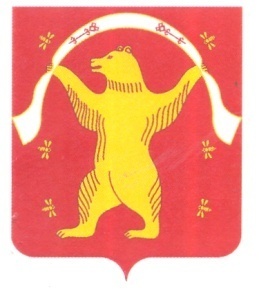 Администрация сельского поселения Баймурзинский сельсовет муниципального района Мишкинский районРеспублики Башкортостан